Приложение 2.7.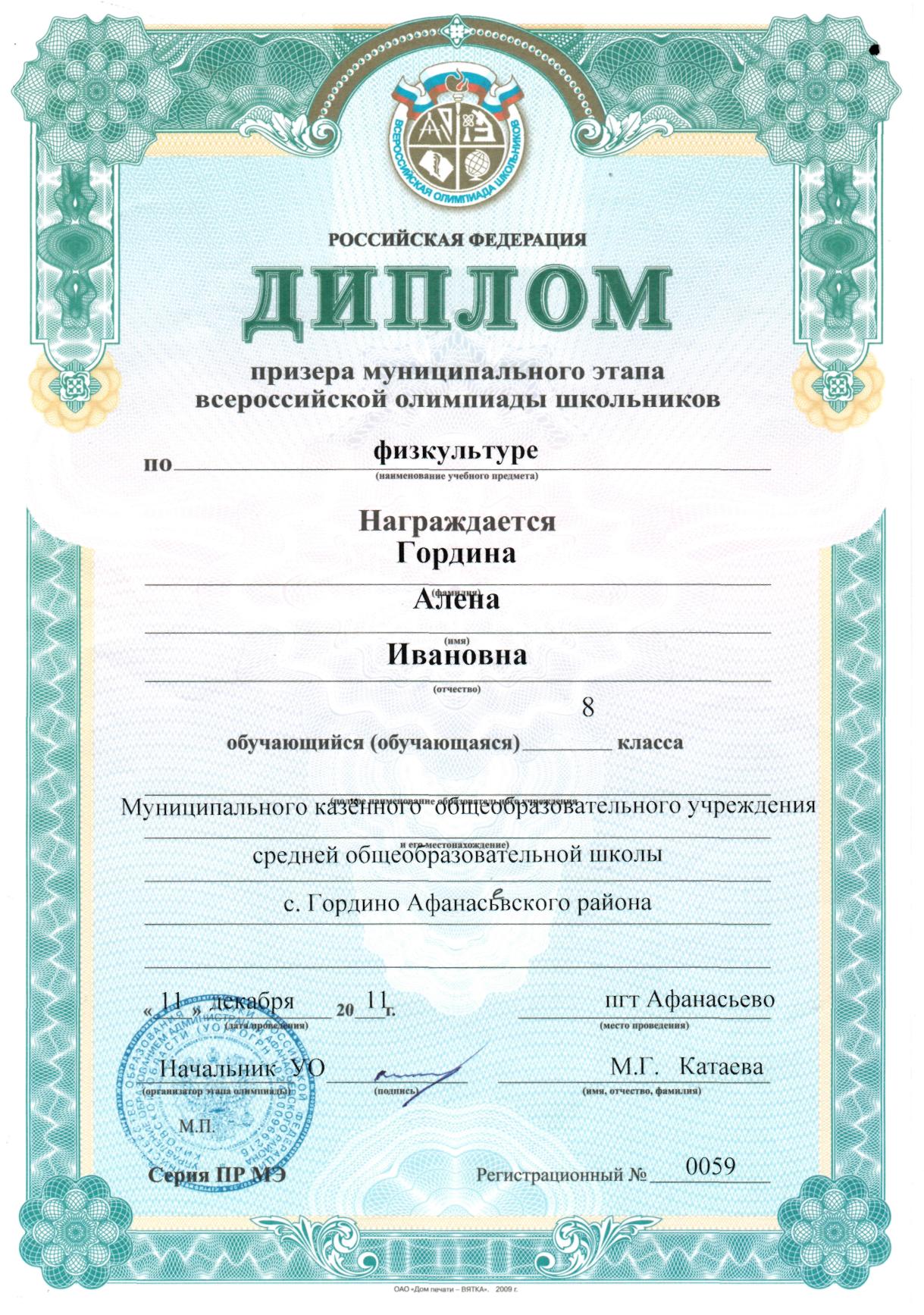 